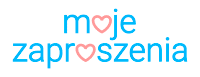 Imiona Państwa Młodych:Aneta i MichałData wesela / uroczystości:13-10-2018Tekst własny:brakUwagi dodatkowe:brakWpisane dane są przykładowe. Prosimy o ich zmianę na własne.